INSTITUCIÓN EDUCATIVA NORMAL SUPERIOR DE SINCELEJO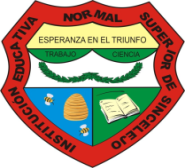 Sincelejo, abril 9 de 2016DE: RECTORÍAPARA: DIRECTORES DE GRUPO DE TRANSICIÓN A ONCE GRADO, JORNADA MATINAL Y VESPERTINA.ASUNTO: DÍA E DE FAMILIA (16 DE ABRIL DE 2016)Cordial saludo.El próximo 16 de abril, en todo el país se estará celebrando el día E de la familia, es una gran oportunidad como institución establecer los compromisos con los padres y madres de familia, para la mejora tanto de los procesos académicos, como de convivencia, responsabilidad y compromiso por parte de los estudiantes y familias. Por esta razón todos los directores de grupo desde transición hasta once grado, de ambas jornadas podrán aprovechar en este día un mayor acercamiento con las familias de los estudiantes a su cargo para revisar conjuntamente las problemáticas y los compromisos para el establecimiento de planes de acompañamiento que evidencian mejoras en los aspectos débiles.Estoy enterado(a) de la convocatoria, TODO POR NUESTRA NORMAL, nada por IMPOSICIÓN, todo por CONVICCIÓN.BÁSICA SECUNDARIA Y MEDIA JORNADA MATINALBÁSICA PRIMARIA JORNADA VESPERTINA BÁSICA SECUNDARIA Y MEDIA JORNADA VESPERTINANO.GRADOGRUPODIRECTOR (A) GRUPOFIRMA1TRANSICIÓN AJAIRENY LUCÍA ROMERO2TRANSICIÓNBMARY LUZ SEQUEA3TRANSICIÓNCANA STELLA FERNÁNDEZ4TRANSICIÓNDKATHERINE STELLA BENÍTEZ5TRANSICIÓNEINGRI MARÍA PÁJARO6TRANSICIÓNFBETTY CECILIA VALDERRAMA7TRANSICIÓNGYASMÍN GARCÍA8TRANSICIÓNHMARIELA DEL PILAR CONTRERAS9TRANSICIÓNIAMPARO DEL ROSARIO DE LA OSSANO.GRADOGRUPODIRECTOR (A) GRUPO11º  AELSSA DE LA OSSA21º BELVIRA RUIZ31º CANA CECILIA BARRIOS41º DLEDIS BELLO51º ECARLOS PÉREZNO.GRADOGRUPODIRECTOR (A) GRUPO12 º  AHUBER MERCADO 22 º BANA REBECA VERGARA32 º CANA MENDOZA 42 º DLUZ CELIS BLANCO 52 º EGREGORIA TATIS62 º FNIDIA PABÓNNO.GRADOGRUPODIRECTOR (A) GRUPO13 º  AESTEBANA CONTRERAS23 º BMARTHA GÓMEZ PUPO33 º CPATRICIA ÁVILA43 º DLENIS MONTERROZA53 º EMARÍA DEL ROSARIO SUÁREZ14º  AEMILIA ROMERO24º BCANDELARIA ROMERO34º CYULIETH TANGARIFE44º DIRINA ARROYO54º EBEATRIZ ROMERO64º FMARIELA MARTÍNEZ15º  AMARUJA URZOLA25º BLIN FABIAN MARTÍNEZ 35º CMARÍA CONSUELO VILLADIEGO45º DKATIA ALMANZA55º ECRIS MOYANOGRUPODOCENTEFIRMAS6AALBEIRO LOPEZ CERVANTES6BMERCEDES SOTO MONSALVO6CRAFAEL SOLORZANO GOMEZ6DVICTOR BENITEZ PEREZ6EFILOMENA FLOREZ RICARDO6FJOSE FRANCO7AALBEIDA PUENTES ORTEGA7BMERY POLO VEGA                    7CJAIME MONTERO BENITEZ7DARLETH MEZA BOHORQUEZ7E OMAIRA MENESES DE DIAZ7FJORGE VERGARA CHAVEZ7G RUBY RODRIGUEZ8AVICENTE ARROYO8BEVERLIDES ARROYO  OSORIO8CJORGE MEDRANO VILLALBA8DWILLIAM CORENA PEREZ8EMARTIN MARTINEZ LACOMBE8FLINETH DIAZ MONTERROZA8GSAMARA CONTRERAS8HTATIANA MONTERROZA ORTEGA9AEDER RANGEL MANCHEGO9BEFRAIN  JIMENEZ MORENO9CJAVIER SALAS9DYAMILE BELEÑO OSPINO9ETONY SOTELO9FMARIBEL CONTRERAS CASTILLO9GROSA SALGADO MONTES10ALUCY SILVA HERNANDEZ10BMIRTHA ROBLES  ANAYA10CJANET PAVA BUELVAS10DKAREL ANGARITA	10EDANIEL HERAZO10FALFONSO TORRES SOTO10GYULIETH CRUZ11ACARLOS VELEZ11BDARLY  VARGAS NÚÑEZ11CNAZLY  ROMERO11DDORA HERNANDEZ ALVAREZ11EPATRICIA PALENCIA MORALES40 GRUPOSNO.GRADOGRUPODIRECTOR (A) GRUPOFIRMAS1TRANSICIÓN AROSA MARCELA PARRANO.GRADOGRUPODIRECTOR (A) GRUPOFIRMAS11º AZULLY ARRIETA21º BELVIRA CHIMÁNO.GRADOGRUPODIRECTOR (A) GRUPO12 º AYONNIS LÓPEZ22 º BLESLIE SALGADOCLILIANA BRRIOSNO.GRADOGRUPODIRECTOR (A) GRUPO13 º AANALILA PÉREZ23 º BPABLO GONZÁLEZNO.GRADOGRUPODIRECTOR (A) GRUPO14º ALUZMILA MARTÍNEZ24º BMILENA GIL34º CNANCY DEMOYANO.GRADOGRUPODIRECTOR (A) GRUPO15º ADAILESTER MONTES25º BCLARETH MONTES35º CYINA DIAZ45º DPIEDAD TAFURNO.GRADOGRUPODIRECTOR (A) GRUPOFIRMAS16º ASANDRA DIAZ26º BPATRICIA PEROZA36º CERKLIN VELEZ46º DNESTOR GUEVARA56º EELKIN PEÑANO.GRADOGRUPODIRECTOR (A) GRUPO17º AESTER FUENTES27º BMARY ANAYA37º CRAFAEL FERIA47º DALFREDO GONZALEZNO.GRADOGRUPODIRECTOR (A) GRUPO18º AVICTOR BARRAGAN28º BJUDITH BERTEL38º CASTRID MANJARREZ48º DEUGENIO JIMENEZ58º EREINALDO HERAZONO.GRADOGRUPODIRECTOR (A) GRUPO19º AANGELICA TORRES29º BLAZARO VIDES39º CLUZ PAOLA PEREIRA49º DDENIS GONZALEZNO.GRADOGRUPODIRECTOR (A) GRUPOFIRMAS110º AAMAURY ARRIETA210º BNADIN HOYOS310º CMIGUEL HOYOS410º DJORGE DOMINGUEZNO.GRADOGRUPODIRECTOR (A) GRUPO111º ANOEL ALDANA211º BALBERTO FUENTES311º CNESTOR ROMERO